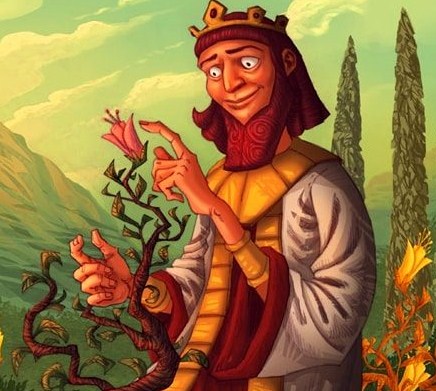 Король Мидас был ужасным транжирой. В его королевстве так и повелось: что ни день – праздник, что ни вечер – бал. Понятно, что в один прекрасный день не осталось у короля ни чентезимо. Тогда пошёл он к волшебнику Аполло и рассказал ему о своей беде. И волшебник заколдовал его.– Всё, к чему прикоснутся твои руки, – сказал он, – будет превращаться в золото!Король Мидас даже подскочил от радости и вприпрыжку побежал к своему автомобилю. Но едва он дотронулся до дверцы, как автомобиль сразу же стал золотым. Все стало золотым: колёса золотые, стёкла золотые, мотор золотой, даже бензин превратился в кусок золота. Понятно, что машина не могла больше двигаться, и понадобились телега и пара волов, чтобы дотянуть машину на буксире до королевского дворца.Король Мидас стал ходить по залам и трогать все подряд: столы, стулья, шкафы. И сразу все становилось золотым. Наконец, захотелось королю пить, он велел принести стакан воды, но едва взял его в руки, как стакан превратился в кусок золота, и вода тоже перестала быть водой.Пришлось поить короля с ложечки.Подошло время обеда. Взял король вилку: она превратилась в золото. Гости захлопали в ладоши и наперебой стали упрашивать короля:– Ваше Величество, потрогайте мои пуговицы на куртке! Потрогайте мой зонт!Король Мидас всех осчастливил, а когда взял хлеб, чтобы поесть наконец, хлеб тоже превратился в золото. Пришлось королеве кормить короля кашкой с ложечки. Гости попрятались под стол, потому что не могли удержаться от смеха. Король Мидас рассердился, схватил одного из них и дёрнул за нос. Нос тотчас же стал золотым, и бедняга испустил дух.Пришла пора ложиться спать. Король Мидас коснулся подушки и превратил её в золото, тронул простыню, матрац – и вот уже вместо постели лежит груда золота, твёрдого-претвёрдого. Не очень-то поспишь на таком ложе. Пришлось королю провести ночь в кресле с поднятыми кверху руками – чтобы ничего не коснуться ненароком. К утру король смертельно устал, и едва рассвело, побежал к волшебнику Аполло, чтобы тот расколдовал его. Аполло согласился.– Хорошо, – сказал он, – но будь внимателен. Колдовство пройдёт ровно через семь часов и семь минут. Все это время ты ничего не должен трогать, иначе все, чего ты коснёшься, превратится в навоз.Король Мидас ушёл успокоенный и стал следить за часами, чтобы не тронуть что-нибудь раньше времени.На беду, часы его немного спешили – каждый час перебегали вперёд на одну минуту. Когда прошло семь часов и семь минут, король Мидас открыл дверцу своего автомобиля и сел в него. Сел и оказался в большой навозной куче. Потому что не хватало ещё семи минут до конца колдовства.